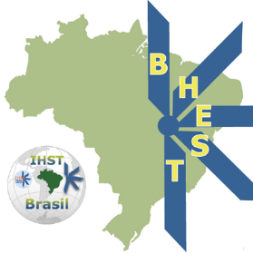 TERMO DE ADESÃOTermo de adesão voluntária da empresa/organização ____________________ ao Grupo Brasileiro de Segurança Operacional de Helicópteros (BHEST). O ____________Responsável da _________, inscrita no CNPJ sob nº______, ao assinar este Termo de Adesão, concorda em participar voluntariamente do BHEST, indicando como representante titular a __(Nome completo / e-mail)_____e como seu substituto a__(Nome completo / e-mail)_____. Ao aderir voluntariamente ao BHEST, o interessado mencionado neste Termo de Adesão compromete-se a participar de suas atividades, balizadas por seu Regimento Interno - RI, atendendo às reuniões e colaborando com os Grupos de Trabalho de forma a desenvolver e promover a melhoria contínua da segurança operacional da aviação civil brasileira. Aceita, também, as seguintes regras de conduta e confidencialidade das informações do BHEST, estabelecidas no seu RI:1. Deve-se prezar pela manutenção do ambiente colaborativo e pelo incentivo ao compartilhamento de informações, dados e soluções de segurança operacional; 2. Todos os participantes devem ser tratados com igualdade, respeitando os pontos de vista apresentados; 3. As informações apresentadas ao BHEST são de propriedade da organização que as apresenta; 4. Não serão utilizadas informações apresentadas por outras entidades para fins comerciais, competitivos, punitivos ou de litígio; 5. Não serão compartilhadas informações confidenciais de outros participantes com partes externas, sem o consenso por escrito do proprietário da referida informação; 6. Deve-se reunir esforços para implementar soluções racionais para mitigação das deficiências de segurança operacional identificadas pelo grupo; e 7. Deve-se informar aos demais participantes do Grupo, o mais breve possível, a respeito de qualquer eventual problema de segurança operacional identificado em decorrência das análises de dados realizadas. O presente Termo de Adesão permanecerá válido e ativo até manifestação em contrário e por escrito do interessado, não sendo necessária justificativa para tal manifestação. O documento de solicitação de afastamento do BHEST deverá ser encaminhado ao Presidente do Grupo, com cópia para a Secretária Executiva do BHEST.Local, data______________-----------------------------------------Nome, Cargo, CPFDe acordo, -----------------------------------------Presidente do BHEST